River City Ringers is a professional, auditioned handbell ensemble comprised of musicians from the greater Omaha area, founded by Joyce Miller in 1988.  The River City Ringers present annual Christmas and Spring concerts. They have been featured at the Handbell Musicians of America Area 8 Festival Conference, Thrivent Financial program with Garrison Keillor and Pre-Concert music for Holland Performing Arts Christmas Concerts, among other performances.The mission of the River City Ringers is to promote the art of handbell ringing through artistic performance and to serve the community through varied educational endeavors such as organizing and participating in clinics, festivals and symposia relating to handbell music and performance.  We foster public interest in handbell ringing by performing concerts at local and national venues.  In addition, we assist others in organizing, developing, and educating handbell groups.River City Ringers presents concerts year-round in a variety of venues. For a listing of performances, visit our website at www.rivercityringers.comRiver City Ringers are available to provide training and workshops to handbell ensembles, including the Handbell Musicians of America Area 8 Back to Bells.  To request a workshop or training, go to our website and click on Contact UsRiver City Ringers are also available to provide distinctive music for private functions, weddings, and concert series. For information or pricing for private functions, contact our managing director at rivercityringers@gmail.comRiver City Ringers    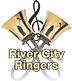 River City Ringers| Emailrivercityringers@gmail.com| Webwww.rivercityringers.com